ФОТООТЧЕТ №3 от 03 февраля 2022г.ПО ОБСЛЕДОВАНИЮ ЗДАНИЯМАУ ДО ДЮСШ №2 ТМР Тюменская область, Тюменский район, р. п. Богандинский ул. Юбилейная, 3А.	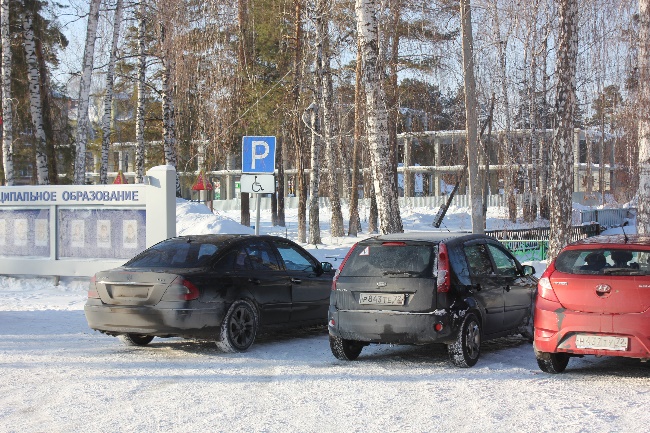 Фото №1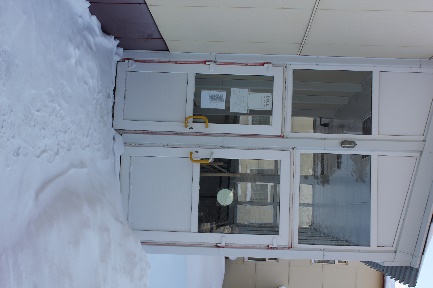 Фото №2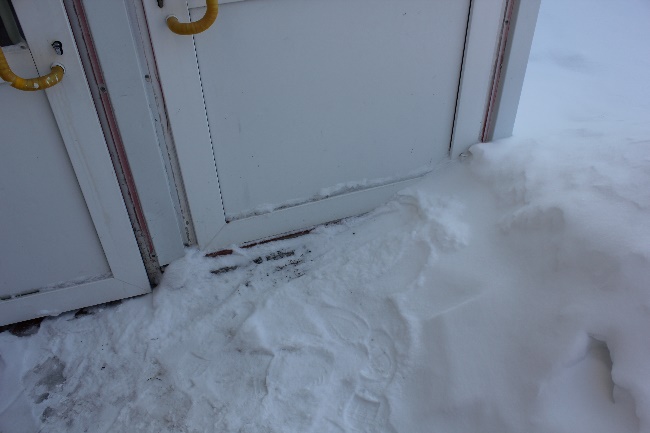 Фото №3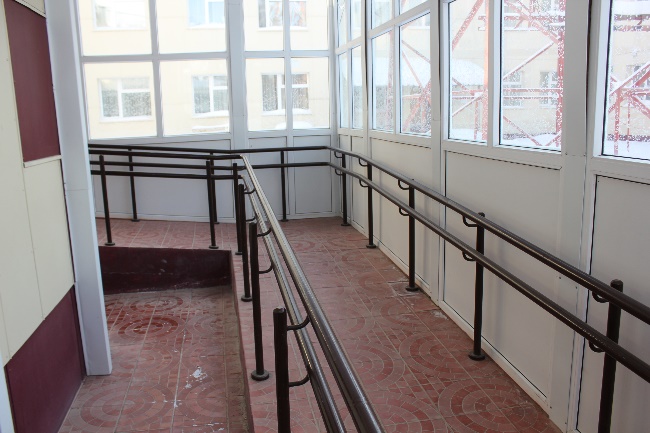                        Фото №4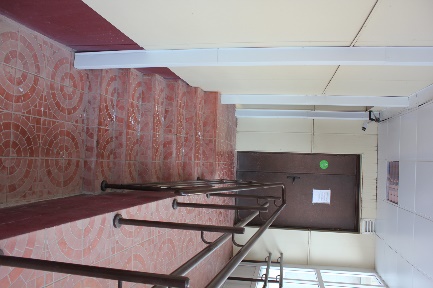 Фото №5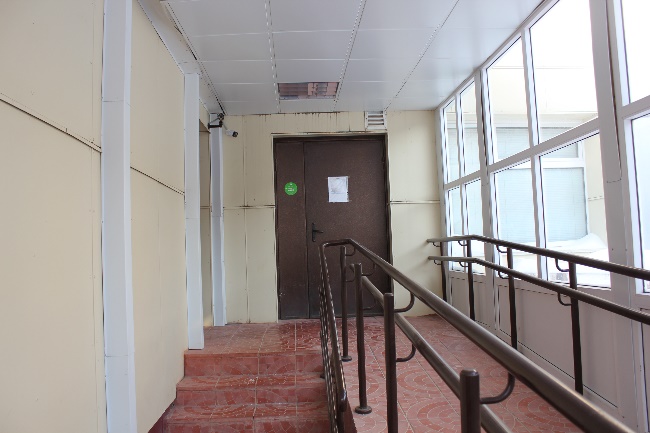 Фото №6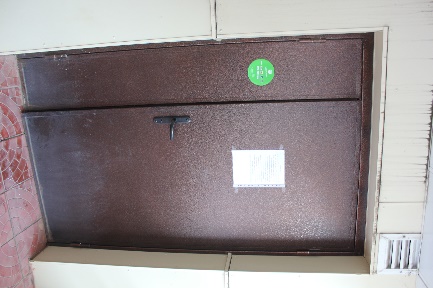 Фото №7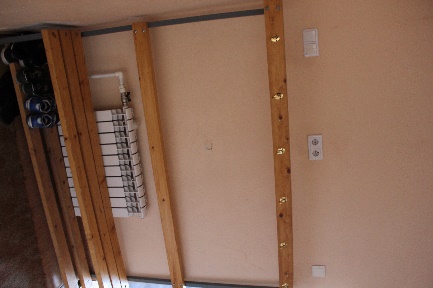 Фото №8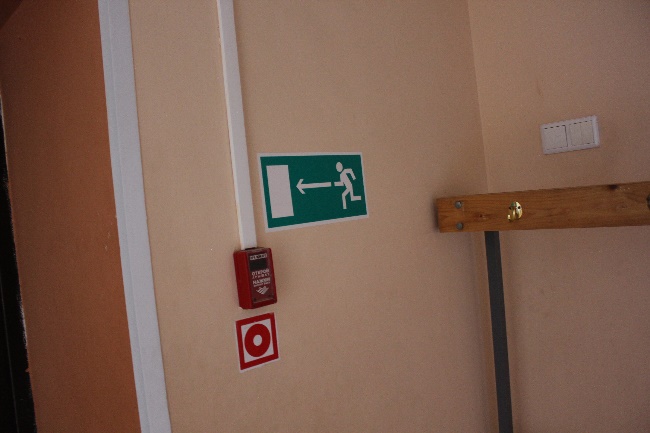 Фото №9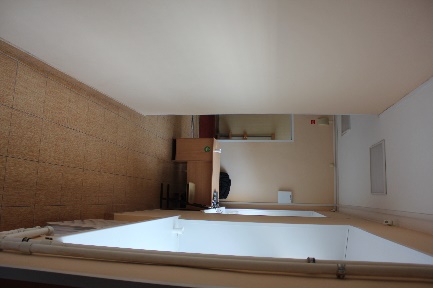 Фото №10Фото №11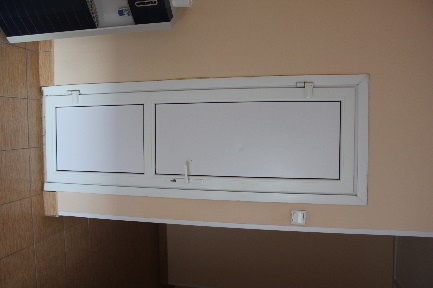 Фото №12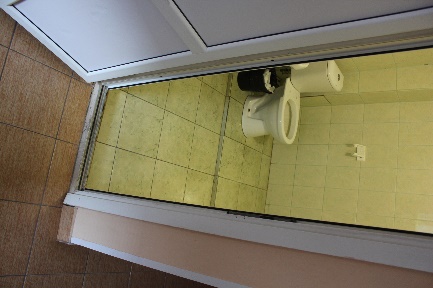 Фото №13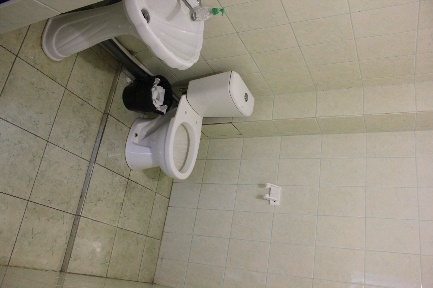 Фото №14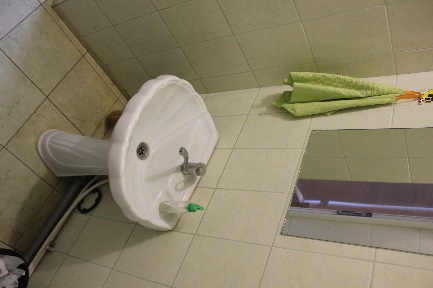 Фото №15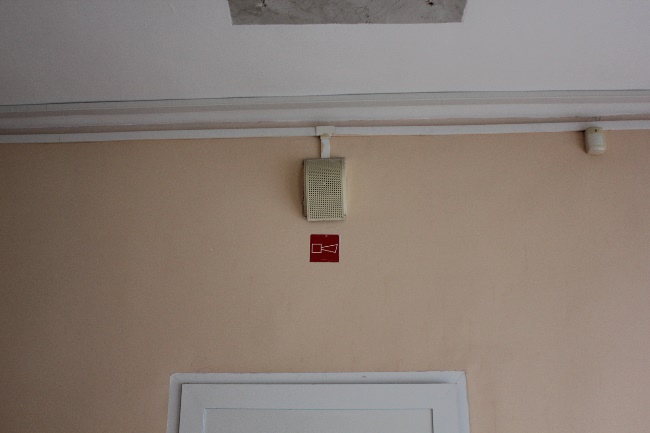 Фото №16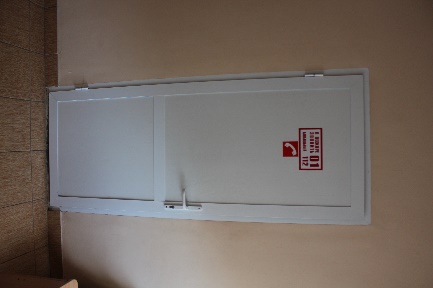 Фото №17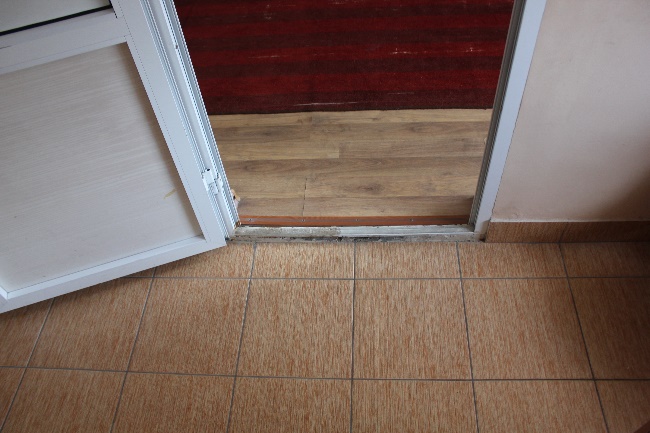 Фото №18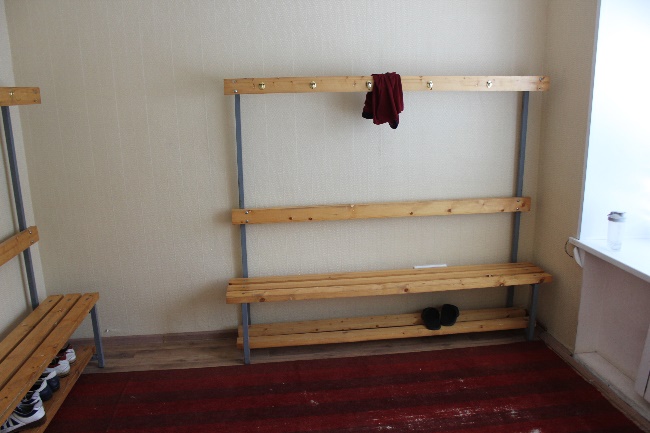 Фото 19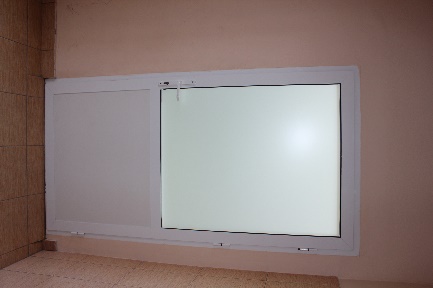 Фото №20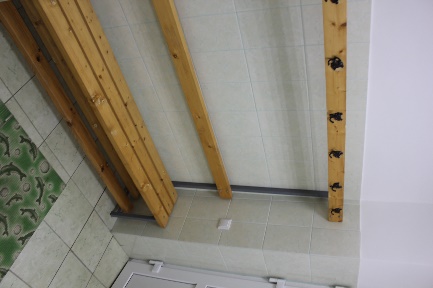  Фото №21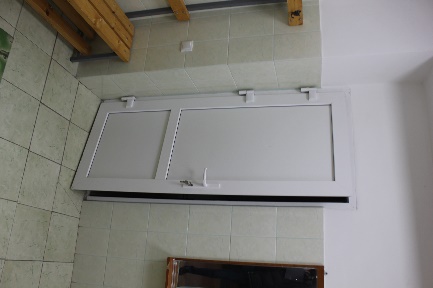 Фото №22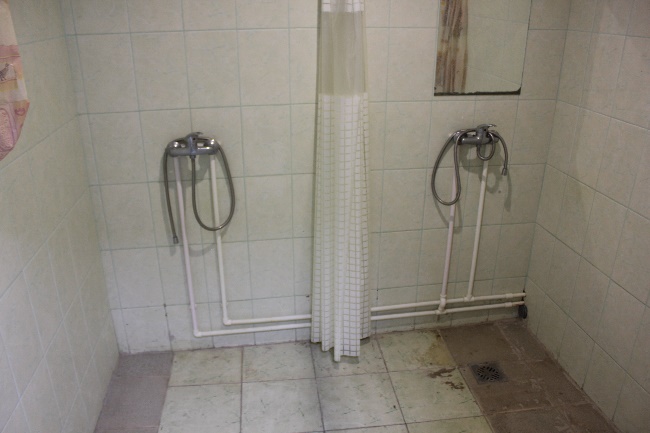  Фото №23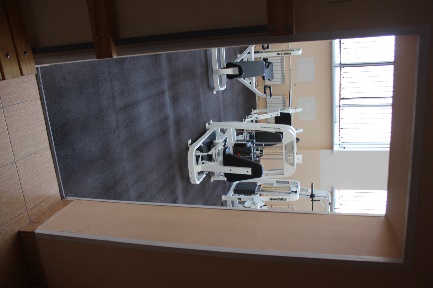 Фото №24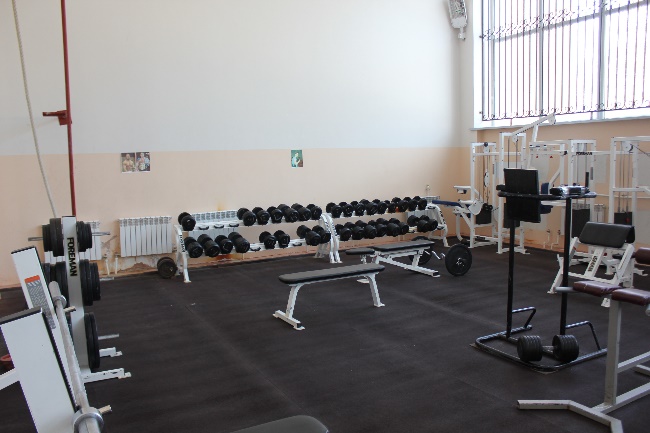  Фото №25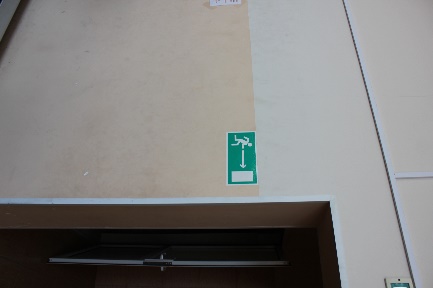 Фото №26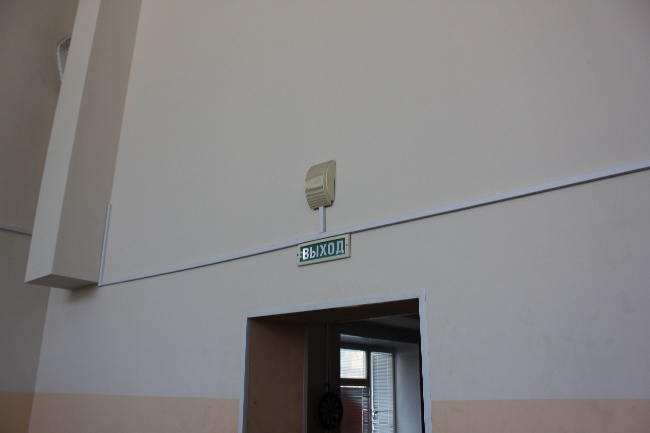 Фото №27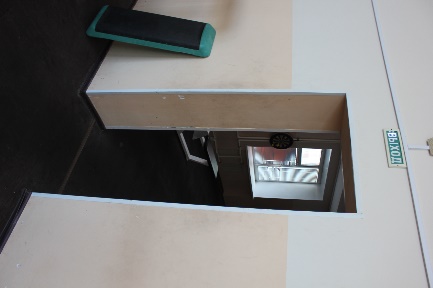 Фото №28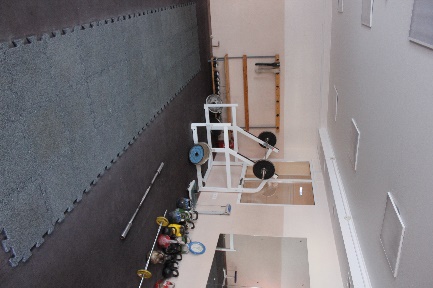 Фото №29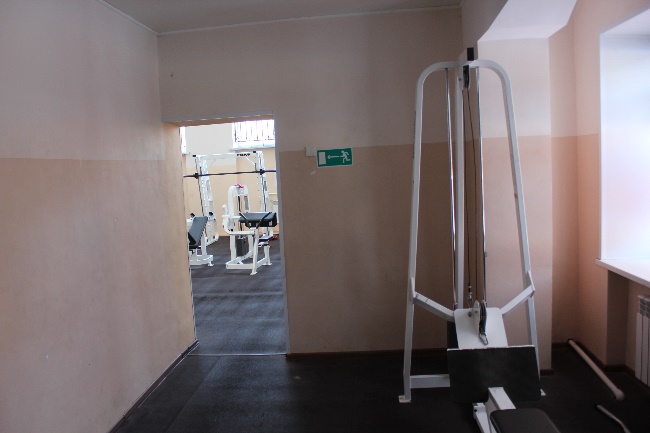 Фото №30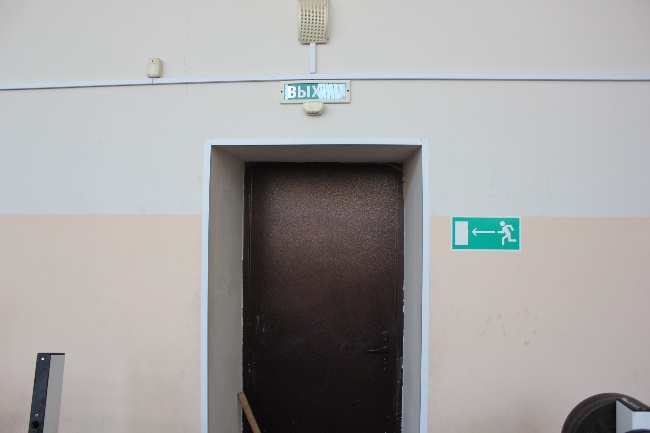 Фото №31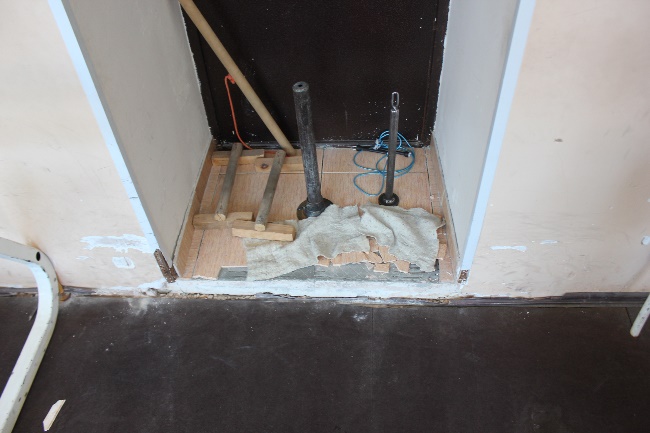 Фото №32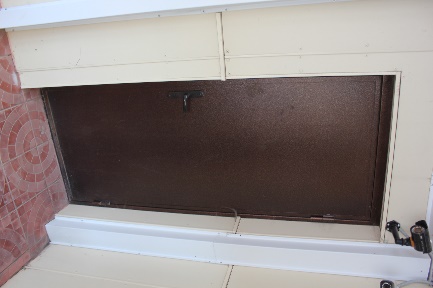 Фото №33